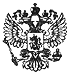 Постановление Правительства РФ от 27 июня 2016 г. N 584 "Об особенностях применения профессиональных стандартов в части требований, обязательных для применения государственными внебюджетными фондами Российской Федерации, государственными или муниципальными учреждениями, государственными или муниципальными унитарными предприятиями, а также государственными корпорациями, государственными компаниями и хозяйственными обществами, более пятидесяти процентов акций (долей) в уставном капитале которых находится в государственной собственности или муниципальной собственности"     В соответствии с частью 1 статьи 4 Федерального закона "О   внесенииизменений в Трудовой кодекс  Российской  Федерации  и  статьи  11  и  73Федерального закона "Об образовании в Российской Федерации" ПравительствоРоссийской Федерации постановляет:     1. Профессиональные стандарты в части  требований  к   квалификации,необходимой работнику  для  выполнения  определенной  трудовой   функции,установленных   Трудовым   кодексом   Российской   Федерации,   другимифедеральными  законами,   актами   Президента   Российской     Федерации,Правительства Российской Федерации и федеральных органов   исполнительнойвласти, применяются государственными  внебюджетными  фондами   РоссийскойФедерации,   государственными   или    муниципальными       учреждениями,государственными или муниципальными унитарными  предприятиями,  а   такжегосударственными   корпорациями,   государственными          компаниями ихозяйственными обществами, более пятидесяти процентов  акций  (долей)  вуставном капитале которых находится в государственной собственности   илимуниципальной собственности, поэтапно на основе утвержденных   указаннымиорганизациями с учетом мнений представительных органов работников плановпо организации применения профессиональных стандартов (далее  -   планы),содержащих в том числе:     а) список профессиональных стандартов, подлежащих применению;     б)  сведения  о  потребности   в   профессиональном     образовании,профессиональном  обучении  и  (или)  дополнительном     профессиональномобразовании работников, полученные на  основе  анализа   квалификационныхтребований, содержащихся  в  профессиональных  стандартах,  и   кадровогосостава организаций, указанных в абзаце первом настоящего  пункта,  и  опроведении соответствующих  мероприятий  по  образованию  и    обучению вустановленном порядке;     в) этапы применения профессиональных стандартов;     г)  перечень  локальных  нормативных  актов  и  других    документоворганизаций, указанных в абзаце первом настоящего пункта, в том числе повопросам аттестации, сертификации  и  других  форм  оценки   квалификацииработников,  подлежащих  изменению   в   связи   с   учетом   положенийпрофессиональных стандартов, подлежащих применению.     2. Реализацию мероприятий планов  завершить  не  позднее  1   января2020 г.     3.  Органы  и  организации,  осуществляющие  функции  и   полномочияучредителей организаций, указанных в абзаце первом пункта  1   настоящегопостановления, а также осуществляющие контроль и координацию деятельноститаких организаций, обеспечивают:     а) внесение изменений в  установленном  порядке  в   соответствующиенормативные  правовые  акты  и  документы,  требующие  учета    положенийпрофессиональных стандартов, подлежащих применению;     б) осуществление контроля за реализацией мероприятий планов.     4. Применение  новых  профессиональных  стандартов    осуществлять сучетом  положений,  предусмотренных   пунктами   1   -   3   настоящегопостановления.     5. Рекомендовать федеральным государственным  органам,   федеральныморганам исполнительной власти, органам исполнительной  власти   субъектовРоссийской  Федерации,  органам  местного  самоуправления,   организациямнаправлять предложения по актуализации профессиональных стандартов   (приналичии) в Министерство труда и социальной защиты Российской Федерации вцелях организации их рассмотрения в установленном порядке в Национальномсовете  при  Президенте  Российской   Федерации   по     профессиональнымквалификациям.     6.    Реализация    настоящего    постановления       осуществляетсягосударственными внебюджетными  фондами  Российской  Федерации  за   счетсредств   соответствующих   бюджетов,   федеральными     государственнымиучреждениями - в пределах средств,  предусмотренных  бюджетными   сметамиполучателя средств федерального бюджета и планами финансово-хозяйственнойдеятельности  федеральных  государственных   учреждений,     федеральнымигосударственными  унитарными  предприятиями,  а  также   государственнымикорпорациями, государственными компаниями и  хозяйственными   обществами,более пятидесяти процентов акций (долей)  в  уставном  капитале   которыхнаходится в собственности Российской Федерации, -  за  счет   собственныхсредств.     7. Министерству труда  и  социальной  защиты  Российской   Федерациидавать разъяснения по вопросам применения настоящего постановления.     8. Настоящее постановление вступает в силу с 1 июля 2016 г.Председатель ПравительстваРоссийской Федерации                                         Д. МедведевОбзор документаО применении профстандартов в госсекторе.
Установлены особенности применения профессиональных стандартов в государственных внебюджетных фондах, государственных и муниципальных учреждениях, унитарных предприятиях, в госкорпорациях, госкомпаниях и хозяйственных обществах, более 50% процентов акций (долей) в уставном капитале которых находится в государственной или муниципальной собственности.
Указанные структуры утверждают с учетом мнения представительного органа работников планы по организации применения профстандартов.
В них определяется список профстандартов, подлежащих применению. Устанавливается потребность в профессиональном образовании (обучении) и (или) дополнительном профобразовании работников на основе анализа квалификационных требований, содержащихся в профстандартах. Также в плане приводится перечень локальных нормативных актов и других документов организации, в том числе по вопросам аттестации, сертификации и других форм оценки квалификации работников, подлежащих изменению с учетом требований профстандартов.
Реализацию плановых мероприятий необходимо завершить до 1 января 2020 г.
Органам и организациям рекомендуется направлять предложения по актуализации профессиональных стандартов (при наличии) в Минтруд России для организации их рассмотрения в Национальном совете при Президенте РФ по профессиональным квалификациям.
Постановление вступает в силу с 1 июля 2016 г.

ГАРАНТ.РУ: http://www.garant.ru/hotlaw/federal/767456/#ixzz4FPJpcMD1